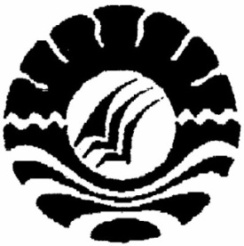           HASIL  PENELITIANPENERAPAN  TEKNIK  OUTDOOR LEARNING  DALAM  MENINGKATKAN PERILAKU  SOSIAL  ANAK DI TAMAN KANAK – KANAK BHAYANGKARI  PANAIKANG  MAKASSARANDI NUR FATAYAT074 904 007PROGRAM STUDI PENDIDIKAN GURU PENDIDIKAN ANAK USIA DINIFAKULTAS ILMU PENDIDIKANUNIVERSITAS NEGERI MAKASSAR2012 